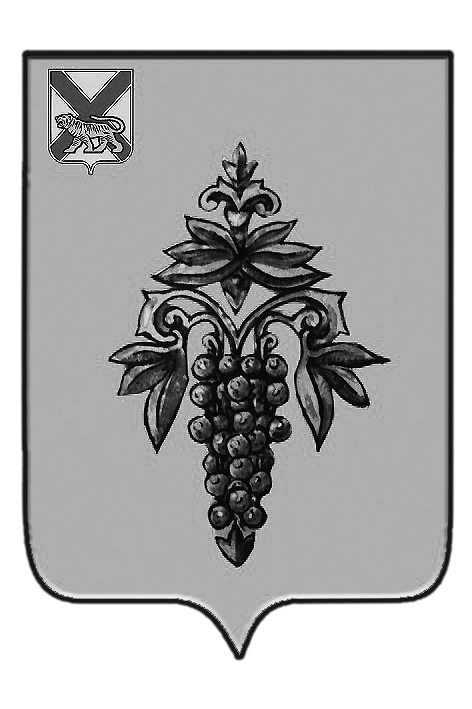 ДУМА ЧУГУЕВСКОГО МУНИЦИПАЛЬНОГО РАЙОНА Р  Е  Ш  Е  Н  И  Е	Рассмотрев и обсудив обращения Думы Лазовского муниципального района к губернатору Приморского края, председателю Законодательного Собрания Приморского края (прилагается), заслушав информацию о состоянии дел в системе здравоохранения КГБУЗ «Чугуевская ЦРБ» (прилагается), Дума Чугуевского муниципального районаРЕШИЛА:Поддержать обращение Думы Лазовского муниципального района к губернатору Приморского края, председателю Законодательного Собрания Приморского края.Информацию о состоянии дел в системе здравоохранения КГБУЗ «Чугуевская ЦРБ» направить в комиссию по социальной политике и защите прав граждан (Воробьев), для сбора дополнительной информации по данному вопросу и подготовки обращения Думы Чугуевского муниципального района к Вице-губернатору Приморского края Серебрякову П.Ю..  Д У М АЛазовского муниципального районаПриморского краяР Е Ш Е Н И Ес. Лазо 27.09.2017 г.                                                                                                               №  10О принятии обращения депутатов Думы Лазовского муниципального района к Губернатору Приморского краяМиклушевскому В.В., председателюЗаконодательного Собрания Приморскогокрая Ролику А.И.Заслушав и обсудив информацию главного врача КГБУЗ «Лазовская ЦРБ» Горох В.Н. о состоянии дел в системе здравоохранения в Лазовском муниципальном районе, руководствуясь статьёй 19 Устава Лазовского муниципального района, Дума Лазовского муниципального районаР Е Ш И Л А: Принять обращение депутатов Думы Лазовского муниципального района к  Губернатору Приморского края Миклушевскому В.В., председателю Законодательного Собрания Приморского края Ролику А.И. (прилагается).  Направить настоящее решение Губернатору Приморского края Миклушевскому В.В. Направить настоящее решение председателю Законодательтного Собрания Приморского края Ролику А.И. Обратиться в муниципальные образования Приморского края с предложением поддержать данное обращение.5. Настоящее решение вступает в силу со дня его принятия.Председатель Думырайона                                                                                                                       С.М. ЕремеевПриложение к решению ДумыЛазовского муниципального районаот 27.09.2017 г. № 10ОБРАЩЕНИЕдепутатов Думы Лазовского муниципального районак Губернатору Приморского края Миклушевскому В.В., председателю Законодательного Собрания Приморского края Ролику А.И.Уважаемый Владимир Владимирович!Уважаемый Александр Иванович!В настоящее время в Лазовском муниципальном районе в системе здравоохранения сложилась критическая ситуация из-за снижения тарифов ОМС как  гонорарного, так и подушевого. Уменьшение стоимости утвержденного Государственного задания на 2017 год составило 29% по отношению к 2016 году, а финансовые потери составили 30 млн. 499  тыс. рублей.Рост цен на коммунальные услуги, топливо, медикаменты, продукты питания, повышение заработной платы медицинским работникам был учтен при расчете тарифа на ОМС только частично.С 1 января 2017 года на баланс КГБУЗ «Лазовская ЦРБ» переданы два ФАПа с двумя автомобилями «Скорая медицинская помощь», а также шесть медицинских кабинетов Управления  образования администрации Лазовского муниципального района, которые не в состоянии заработать денежные средства на своё существование, а в тарифе не учтено их содержание.Как результат – кредиторская задолженность КГБУЗ «Лазовская ЦРБ» на сегодняшний день составляет свыше 10 млн. рублей.Четыре отделения: родильное, детское, хирургическое, инфекционное – убыточные. Закрыть их невозможно, так как близлежащая больница находится в г. Партизанск – это свыше  по гравийной дороге с тремя перевалами, которые не всегда содержатся на качественном уровне. И, тем не менее, в настоящее время  отделения хирургии и терапии  -закрыты.Депутаты Думы Лазовского муниципального района обращаются к Вам с убедительной просьбой  о пересмотре в сторону увеличения тарифов ОМС на 2017 год и последующие годы:По поликлинической помощи:а) увеличить тариф подушевого норматива за счёт поднятия коэффициента дифференциации по уровню расходов на содержание отдельных структурных подразделений с 1,0022 до коэффициента 1,0041;б) вернуть соотношение основной и стимулирующей части подушевого норматива  (80% – основной и 20% - стимулирующий), вместо действующих в настоящее время 60%- основной и 40% - стимулирующий;в) увеличить тариф оплаты работы специалистов по го гонорарному способу на 10%.По стационарной помощи:- довести тарифы КСГ (уровень 1.1) до действующих в 1 квартале 2017 года тарифов ЛПУ (уровень 2.2.).От 30.11.2017 г.№ 276Об обращении Думы Лазовского муниципального района к губернатору Приморского края, председателю Законодательного Собрания Приморского краяОб обращении Думы Лазовского муниципального района к губернатору Приморского края, председателю Законодательного Собрания Приморского краяПредседатель ДумыЧугуевского муниципального района      П.И.Федоренко